موضوعتصنيع اسيتات الليناليلمعطيات 0- اتمم مفتاح التركيب التجريبي1- ما اهمية التسخين بالارتداد2- حدد المذيب المناسب لاستخراج اسيتات الليناليل، علل جوابك؟3- ارسم انبوب التصفيق و بين عليه الطور العضوي و الطور المائي4- مادور كل من هيدروجينوكربونات الصوديوم 5ـ ما دور بخار ثنائي اليود ؟6- كم نوعا كيميائيا يحتوي عليه المنتوج المنزلي ؟ 7- ما النوعان الكيميائيان الممكن التعرف عليهما ؟8- احسب حاصل الجبهة لهدين النوعين الكيميائيين 9- أي من النوعين أكثر دوبانية في المذيب10 – ماذا يمكن يمكنك القول عن اسيتات الليناليل المصنعة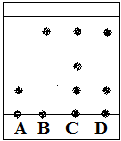 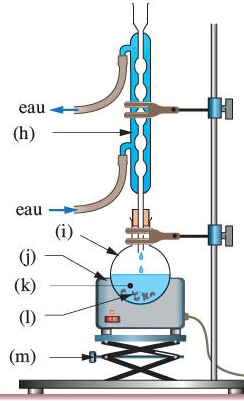 